ALLEGATO 5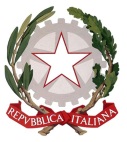 Camera dei deputati Ministero dell’Istruzione, dell’Università e della Ricerca___________							_____			Progetto Giornata di formazione a Montecitorio  Anno scolastico 2017-20181. Finalità dell'iniziativaAnche per l'anno scolastico 2017-2018, la Camera dei deputati, con la collaborazione del Ministero dell'Istruzione, dell'Università e della Ricerca, ripropone il programma "Giornata di formazione a Montecitorio" per avvicinare le Istituzioni parlamentari al mondo della Scuola. Tale iniziativa è diretta agli studenti, coordinati da uno o più docenti, delle classi, o gruppi interclasse, dell'ultimo biennio delle scuole secondarie di secondo grado, nel limite di 30-40 alunni. Possono partecipare le classi che abbiano affrontato, nell'ambito di un progetto formativo, studi sul sistema istituzionale o approfondito temi collegati all'attualità politico-parlamentare, sviluppando un lavoro di ricerca da presentare sotto forma di tesina, dossier di documentazione o proposta di legge accompagnata da una relazione introduttiva e suddivisa in articoli.Tutti i lavori di ricerca devono essere accompagnati da una bibliografia o comunque dalla indicazione delle fonti utilizzate per il lavoro. Per la preparazione di progetti di legge o per ampliare il lavoro di ricerca, gli insegnanti possono rivolgere richieste di collaborazione all'Ufficio pubblicazioni e relazioni con il pubblico della Camera (formazione@camera.it).2. Modalità di partecipazione2.1 Periodo di svolgimentoNel periodo da ottobre a dicembre 2017, partecipano al programma classi già selezionate nel precedente anno scolastico 2016-2017. Successivamente, da gennaio a maggio 2018, partecipano classi scelte tra quelle selezionate dagli Uffici Scolastici Regionali, sulla base delle domande presentate, come indicato al successivo punto 2.2.2.2 Invio domande, termini di scadenza e documentazione richiestaLe domande di partecipazione per l'anno 2018 vanno presentate entro il 30 novembre 2017all'Ufficio Scolastico Regionale di competenza e alla Sovrintendenza e Intendenza delle Regioni e Province autonome, utilizzando i sotto riportati fac-simile di domanda (Allegato 5A) e modulo di partecipazione (Allegato 5B), reperibili anche sul sito della Camera dei deputati (www.camera.it). Le domande devono contenere tutti i dati identificativi dell'Istituto, del Dirigente scolastico, del professore referente del progetto e della classe partecipante, nonché due copie del lavoro di ricerca (su cui vanno riportati i dati identificativi) sia in  formato cartaceo che in formato digitale.2.3 Selezione dei lavori presentatiPresso gli Uffici Scolastici Regionali  e la Sovrintendenza e Intendenza delle Regioni e delle Province autonome,verrà costituita un'apposita Commissione con il compito di  selezionare i lavori pervenuti, secondo criteri che tengano conto, in modo particolare, dell'approccio didattico seguito, dell'uso di tecnologie informatiche e dell'effettivo utilizzo del sito Internet della Camera. Entro il 14 dicembre 2017, ogni Ufficio Scolastico Regionale e ogni Sovrintendenza e Intendenza seleziona i lavori, da 4 a 6 per Regione, da trasmettere al Ministero dell'Istruzione, dell'Università e della Ricerca - Viale Trastevere, 76/A - 00153 - Roma - all'attenzione del Dott. Giuseppe Pierro (g.pierro@istruzione.it). La Camera, sulla base di tali indicazioni, provvede ad individuare le 40 classi in modo che siano rappresentate tutte le regioni, da inserire nel calendario della "Giornata di formazione a Montecitorio". Le classi che parteciperanno al programma possono inviare direttamente alla Camera, corredandola di ogni utile riferimento, ulteriore documentazione, frutto di successivi perfezionamenti operati dalle classi nell'ambito del loro progetto formativo.(Allegato 5A)FAC-SIMILE DI PARTECIPAZIONE AL PROGRAMMA “GIORNATA DI FORMAZIONE A MONTECITORIO”a.s.  2017-2018(da compilare su carta intestata dell’Istituto scolastico ed alla quale deve essere allegato il modulo di partecipazione [All. 5B]).	AI Direttore generale	Ufficio Scolastico Regionale per	…………………………………….(Oppure all’Intendenza o Sovrintendenza di …………………………………………) Oggetto: domanda di partecipazione al programma “Giornata di formazione a Montecitorio” a.s. 2017-2018.Si fa richiesta di partecipare al programma “Giornata di formazione a Montecitorio” e si allega il relativo modulo di partecipazione, debitamente compilato.Con i migliori saluti.	Il Dirigente scolastico(Allegato 5B)MODULO DI PARTECIPAZIONE AL PROGRAMMA “GIORNATA DI FORMAZIONE A MONTECITORIO”a.s.  2017-2018Liceo o Istituto ……………………………………………………………………………………………Dirigente scolastico, prof. ……………………………………………………Tel.  ……………………….. Tel. cell. ………………………………………Indirizzo scuola ……………………………………………………………………………………………Città …………………………………………………………………………………….. Provincia …………Regione ……………………………………………………..Tel. Scuola …………………………. Fax. …………………………………….e-mail scuola …………………………………Indirizzo di studi ………………………………………………………………………………..Classe …………..…  Sezione  ……………   N. Studenti ………….  Diversamente abili ………….Nome docente referente del  progetto …………………………………………………………..E-mail …………………………………………………………..tel. Abitazione ………………………Tel. cell. ……………………………………..Materia di insegnamento …………………………………………………………Titolo del progetto …………………………………………………………………………………………..N. ore di lezioni frontali dedicate al progetto e/o ad altre ricerche o visite istituzionali già effettuate…………………………………………………………………………………………………………………N. ore di didattica on line (sito Internet della Camera dei deputati — il Presidente — Organi parlamentari — Schede personali dei deputati — I lavori (dell’Assemblea e delleCommissioni) —  in diretta (dibattito in Assemblea)……….………...Documentazione, redatta su carta intestata dell’Istituto, da allegare:•  2 copie del progetto• breve storia dell’istituto (sintesi del POF, ubicazione centrale e/o periferica, numero complessivo di studenti iscritti, numero di professori, i vari indirizzi scolastici, le attività specifiche, corsi di formazione, laboratori, progetti-pilota, disponibilità di attrezzature informatiche, sportive, organizzazione di viaggi di istruzione, indicazione di eventuali iniziative che la classe ha svolto prima o che intende svolgere dopo  di formazione, ecc.)N.B. Solo dopo la comunicazione dell’avvenuta selezione e conferma della partecipazione alla giornata di formazione a Montecitorio, inviare anche le domande da rivolgere agli onorevoli deputati.